Муниципальное бюджетное учреждение культуры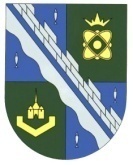 «СОСНОВОБОРСКИЙ ГОРОДСКОЙ МУЗЕЙ»(МБУК «СГМ»)_______________________________________________________________________                                                                                                                                                 Приложение № 5 к приказу                                                                                                                                                  от «13 » 04.2020 №28 /ОДПорядокуведомления работодателя о фактах обращения в целях склонения работника муниципального бюджетного учреждения культуры «Сосновоборский городской музей» к совершению коррупционных правонарушенийНастоящим Порядком в соответствии со ст.9 Федерального закона от 25.12.2008 г. № 273-ФЗ «О противодействии коррупции» устанавливается способ Уведомления работодателя о фактах обращения в целях склонения работника музея к совершению коррупционных правонарушений.Работник музея не позднее дня следующего за днем обращения к нему каких-либо лиц в целях склонения его к совершению коррупционных правонарушений обязан уведомлять работодателя обо всех случаях такого обращения по форме, согласно Приложению № 1 к настоящему Порядку.Регистрация Уведомлений осуществляется ответственным лицом за организацию работы по предупреждению коррупционных правонарушений в день поступления Уведомления в «Журнале учета уведомлений о фактах обращения в целях склонения работника музея к совершению коррупционных правонарушений» по форме согласно Приложению № 2 к настоящему Порядку.Организация проверки фактов обращения в целях склонения работника музея к совершению коррупционных правонарушении, указанных в Уведомлении (далее - Сведения), осуществляется в следующем порядке:Основанием для организации проверки является оформленное в соответствии с настоящим Порядком Уведомление.Проверка Сведений осуществляется созданной Комиссией по противодействию Документы проверки относятся к конфиденциальной информации. Работник, в отношении которого проводится проверка, вправе знакомиться с документами проверки и давать письменные объяснения, которые приобщаются к документам проверки.	Приложение №1УВЕДОМЛЕНИЕ            В соответствии со ст.9 Федерального закона от 25.12.2008 г. № 273-ФЗ «О противодействии коррупции» я, ____________________________________________настоящим уведомляю об обращении ко мне _______________ г.гр.______________________________________________________________________в целях склонения меня к совершению коррупционных действий, а именно________________________________________________________________________________________________________________________________________________________________________________________________________________________________________________________________________________________________________________________________________________________________________________________________________________________________________________________________________________________________________________________                                                                                               Дата, подписьУведомление зарегистрировано в Журнале учета уведомлений«___» _________ г._______________________(Ф.И.О., должность ответственного лица)	Приложение №2Журнал учета уведомлений о фактах обращения в целях склонения работникаМБУК «Сосновоборский городской музей»к совершению коррупционных правонарушений№Дата поступленияуведомленияФ.И.О.и подпись работника, направившего уведомлениеФ.И.О.и подпись лица, получившего уведомлениеРезультат рассмотрения уведомления(дата и номер заключения)Примечание